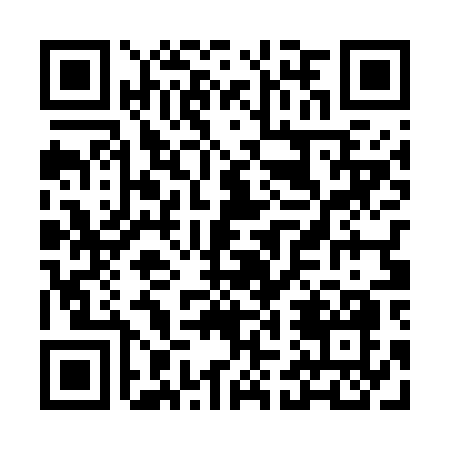 Prayer times for North Smithfield, Rhode Island, USAMon 1 Jul 2024 - Wed 31 Jul 2024High Latitude Method: Angle Based RulePrayer Calculation Method: Islamic Society of North AmericaAsar Calculation Method: ShafiPrayer times provided by https://www.salahtimes.comDateDayFajrSunriseDhuhrAsrMaghribIsha1Mon3:325:1512:504:538:2510:082Tue3:335:1512:504:538:2510:083Wed3:335:1612:514:538:2510:074Thu3:345:1712:514:538:2510:075Fri3:355:1712:514:538:2410:066Sat3:365:1812:514:538:2410:067Sun3:375:1812:514:538:2410:058Mon3:385:1912:514:538:2310:049Tue3:395:2012:524:538:2310:0410Wed3:405:2112:524:538:2210:0311Thu3:415:2112:524:538:2210:0212Fri3:425:2212:524:538:2110:0113Sat3:445:2312:524:538:2110:0014Sun3:455:2412:524:538:209:5915Mon3:465:2512:524:538:209:5816Tue3:475:2512:524:538:199:5717Wed3:485:2612:524:538:189:5618Thu3:505:2712:534:538:189:5519Fri3:515:2812:534:528:179:5420Sat3:525:2912:534:528:169:5221Sun3:545:3012:534:528:159:5122Mon3:555:3112:534:528:149:5023Tue3:565:3212:534:528:139:4924Wed3:585:3312:534:518:129:4725Thu3:595:3312:534:518:129:4626Fri4:005:3412:534:518:119:4427Sat4:025:3512:534:518:109:4328Sun4:035:3612:534:508:099:4129Mon4:055:3712:534:508:079:4030Tue4:065:3812:534:508:069:3831Wed4:075:3912:534:498:059:37